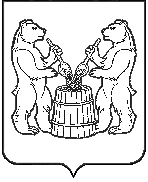 АДМИНИСТРАЦИЯУСТЬЯНСКОГО МУНИЦИПАЛЬНОГО ОКРУГААРХАНГЕЛЬСКОЙ ОБЛАСТИПОСТАНОВЛЕНИЕот 21  апреля 2023 г.  № 771р.п. ОктябрьскийО внесении изменений в муниципальную программуУстьянского муниципального округа Архангельской области«Развитие туризма на территории Устьянского муниципального округа»В соответствии со статьей 179 Бюджетного кодекса Российской Федерации, постановлениями администрации Устьянского муниципального района Архангельской области от 2 марта 2022 года №391 «Об утверждении Порядка разработки, реализации и оценки эффективности муниципальных программ Устьянского муниципального района» администрация Устьянского муниципального округа Архангельской области ПОСТАНОВЛЯЕТ:1. Утвердить прилагаемые изменения в муниципальную программу Устьянского муниципального округа Архангельской области «Развитие туризма на территории Устьянского муниципального округа», утвержденную постановлением администрации муниципального образования «Устьянский муниципальный район» от 14 ноября 2019 года № 1453, согласно приложения к настоящему постановлению. 2. Настоящее постановление разместить на официальном сайте Устьянского района и в АИС «ГАС Управление».3. Контроль  за   исполнением   настоящего   постановления   возложить на Начальника Управления культуры, спорта, туризма и молодежи А.В. Лютову.4. Настоящее постановление вступает в силу со дня его подписания.Глава Устьянского муниципального района                                     С.А.  КотловПриложение к постановлению администрацииУстьянского муниципального округа№  771 от 21 апреля 2023 годаИЗМЕНЕНИЯв муниципальную программу Устьянского муниципального округа Архангельской области «Развитие туризма на территории Устьянском муниципального округа»В паспорте Программы пункты, касающиеся объемов и источников финансирования программы изложить в следующей редакции:В разделе 3 Программы «Ресурсное обеспечение программы»  общий объем финансирования Программы изложить в следующей редакции:Общий объем финансирования Программы  составляет – 12 002 686,67 рублей, в том числе:средства федерального бюджета – 0,00  рублей;                  средства областного бюджета     - 0,00 рублей;	средства местного бюджета      - 11 997 186,67 рублей;внебюджетные источники - 5 500,00 рублей.В разделе 3 Программы «Ресурсное обеспечение программы» таблицу «Распределение объемов  финансирования программы по годам» изложить в следующей редакции:РублейОбъемы и источники финансирования программыОбщий объем финансирования Программы  составляет  12 002 686,67 рублей, в том числе:федеральный бюджет - 0,00 рублей;                  средства областного бюджета - 0,00 рублей;	средства местного бюджета – 11 997 186,67 рублей;внебюджетные источники - 5 500,00 рублей.Источники и направления  
финансирования       Объем     
финансирования,
всего     В том числеВ том числеВ том числеВ том числеВ том числеИсточники и направления  
финансирования       Объем     
финансирования,
всего     2020 год2021 год2022 год2023 год2024 год2025 год12345678Всего по Программе         12 002 686,677 605 000,003 041 420,00911 100,00122 966,67161 100,0016100,00в том числе:               федеральный бюджет         0,000,000,000,000,000,000,00областной бюджет           0,000,000,000,000,000,000,00местный бюджет            11 997 186,677 605 000,003 035 920,00911 100,00122 966,67161 100,00161 100,00внебюджетные источники              5 500,000,005 500,000,000,000,000,00